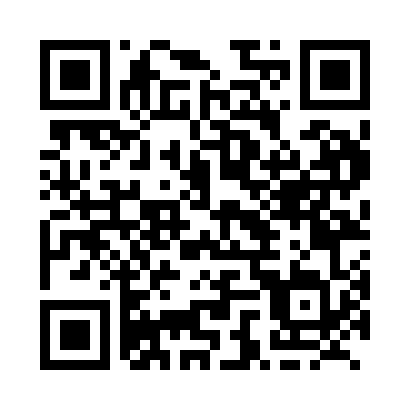 Prayer times for Rocher River, Northwest Territories, CanadaWed 1 May 2024 - Fri 31 May 2024High Latitude Method: Angle Based RulePrayer Calculation Method: Islamic Society of North AmericaAsar Calculation Method: HanafiPrayer times provided by https://www.salahtimes.comDateDayFajrSunriseDhuhrAsrMaghribIsha1Wed3:245:191:286:489:3811:342Thu3:225:161:286:509:4111:353Fri3:215:131:286:519:4411:364Sat3:195:101:286:539:4611:375Sun3:185:071:286:549:4911:396Mon3:165:051:286:569:5211:407Tue3:155:021:276:579:5511:418Wed3:144:591:276:599:5711:439Thu3:124:561:277:0010:0011:4410Fri3:114:541:277:0210:0211:4511Sat3:094:511:277:0310:0511:4712Sun3:084:481:277:0410:0811:4813Mon3:074:461:277:0610:1011:4914Tue3:064:431:277:0710:1311:5015Wed3:044:401:277:0810:1511:5216Thu3:034:381:277:1010:1811:5317Fri3:024:351:277:1110:2111:5418Sat3:014:331:277:1210:2311:5619Sun2:594:311:287:1310:2611:5720Mon2:584:281:287:1510:2811:5821Tue2:574:261:287:1610:3111:5922Wed2:564:241:287:1710:3312:0123Thu2:554:211:287:1810:3512:0224Fri2:544:191:287:1910:3812:0325Sat2:534:171:287:2010:4012:0426Sun2:524:151:287:2110:4212:0527Mon2:514:131:287:2310:4412:0728Tue2:504:111:287:2410:4712:0829Wed2:494:091:297:2510:4912:0930Thu2:484:081:297:2610:5112:1031Fri2:484:061:297:2610:5312:11